Public Health   الصحة العامة												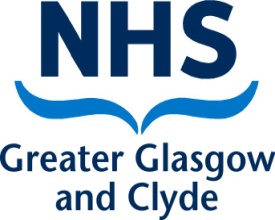 West House Gartnavel Royal Hospital 1055 Great Western Road Glasgow G12 0XH 0141 201 4917E-mail: phpu@ggc.scot.nhs.uk                                                   Schoolscovid/B(NR)المرجع لدينا:                                                                                                                                                        عزيزي ولي الأمر / مقدم الرعاية( (pupil’s nameأكتب لكم لأخبركم بأنه قد تم التأكد بأن طفلك جهة اتصال وثيقة لشخص مصاب بـكوفيد 19. ونظرًا لأن طفلك قد كان على اتصال وثيق بهذا الشخص في المدرسة ، يتعين عليه عزل نفسه لمدة 14 يومًا كإجراء احترازي. لا ينبغي أن يذهبوا إلى المدرسة خلال هذا الوقت.نظرًا للقيود المحلية المعمول بها في منطقة مجلسك ، يجب على جميع أفراد أسرتك الآخرين أيضًا عزل أنفسهم لمدة 14 يومًا. هذا يعني أنه على كل شخص يعيش في نفس المنزل مع طفلك ، سواء كان بالغًا أو طفالًا ، أن يعزل نفسه في المنزل لمدة 14 يومًا. إذا كانت أسرتك بحاجة إلى دعم للقيام بذلك ، ولا يمكنها الحصول على ذلك من الأصدقاء أو العائلة ، فإن خط المساعدة الوطني موجود للمساعدة ويمكن الوصول إليه على الرقم 4000-111-0800.ستقدم المدرسة المشورة بخصوص كيفية دعم طفلك في التعلم عندما لا يكون من الممكن له الذهاب إلى المدرسة.تبدأ الأيام الـ 14 من تاريخ آخر اتصال لطفلك مع الشخص المصاب بـكوفيد 19. إذا كان جميع أفراد أسرتك بصحة جيدة ولم تظهر عليهم أي أعراض لـكوفيد 19، فسيكون اليوم الأخير من العزلة الذاتية هو (insert date) ويمكن له من العودة إلى المدرسة في (insert date).بعد هذا التاريخ ، يمكن لطفلك العودة إلى المدرسة ويمكن لأي شخص يعيش في نفس المنزل العودة إلى أنشطته العادية. لاجاجة إلى إجراء اختبار إلا إذا كانت لديك أعراض. إذا كان اختبار أحد أفراد أسرتك اختبار سلبي ، فلن يغير ذلك التاريخ الذي يمكن لطفلك العودة فيه إلى المدرسة أو اليوم الأخير من العزلة الذاتية لأسرتك.إذا ظهرت عليك أنت أو أي من أفراد أسرتك أعراض ، فيجب حجز موعد للفحص في أقرب وقت ممكن. إذا كان الاختبار مطلوبًا ، فيمكنك ترتيب ذلك عبر NHS للإبلاغ (NHS inform): www.nhsinform.scot/illnesses-and-conditions/infections-and-poisoning/coronavirus-covid-19/test-and-protect/coronavirus-covid-19-testing -للتذكير ، تشمل الأعراض ما يلي:ارتفاع في درجة الحرارة أو الحمىسعال جديد مستمرفقدان أو تغير حاسة الشم أو التذوق.إذا كنت بحاجة إلى أي معلومات إضافية حول كوفيد 19 ، فيرجى زيارة موقع مصلحة الصحة الوطنية NHS للابلاغ (NHS Inform ) على الإنترنت www.nhsinform.scot/illnesses-and-conditions/infections-and-poisoning/coronavirus-covid-19  الأسئلة الشائعة في المدارس متاحة على www.nhsggc.org.uk/your-health/health-issues/covid-19-coronavirus/for-patients-the-public/schools-info/faqs/#.إذا كانت لديك أسئلة حول عملية تتبع جهات الاتصال لم تتناولها هذه الموارد ، فيمكنك إرسال بريد إلكتروني لخدمة الاختبار والحماية Test and Protect على ggctestandprotect@ggc.scot.nhs.uk مع فائق احتراماتي  ]التوقيع[ليندا دي كيستيكرمديرة الصحة العامةمصلحة الصحة الوطنية لغلاسكو الكبرى وكلايد